Capabilities StatementWhy Enabling Technologies Corp.? Microsoft US Intelligent Communications Partner 2018 Winner as well as Microsoft UC partner of the Year 2009, 2010, 2012 and 2015. When you work with ETC, you can always expect a predictable successful outcome. Focused and Experienced - We’ve done more UC deployments than anyone on the Planet We’ve implemented successful UC strategies for companies like General Dynamics, BNSF Railways & Kenneth Cole – we can help you too!Company BackgroundBack in 1992 we recognized the scarcity of truly focused Systems integrators in the Unified Communications arena. Many things have changed since then but the need for expert integration services remains.  For the past 26 years, Enabling Technologies Corp has focused our consulting practice on Communication and Collaboration solutions.   We are Microsoft’s #1 Communications partner year after year and have designed, implemented, migrated and supported over 1700 Office 365, Lync/Skype for Business, Teams and SharePoint projects.  We are now offering Cloud Security Planning, Migration and Support as well. Example Clients – 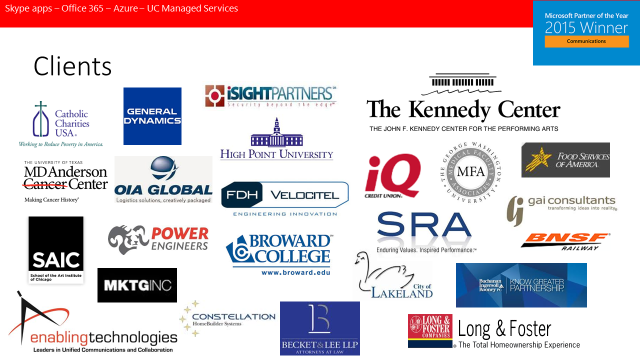 Please see our case studies at: http://www.enablingtechcorp.com/AboutUs/WhyChooseUs/CaseStudies.aspxFor more information please contact Elle Vollerthum: evollerthum@enablingtechcorp.com